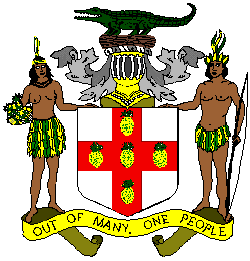 MINISTRY OF EDUCATIONTEACHER’S DAILY RECORD OF STUDENT INCIDENTSFOR PERIOD ______________________ TO ________________________NAME OF TEACHER: ______________________________________ REGION: ________SCHOOL: __________________________________________________________________________QUICK REFERENCE INCIDENCE LISTINGSSignature:_________________________________	Date:______________________________      Teacher’s Daily Record of Student IncidentsThis form is to be given to teachers on a daily basis to record all incidents which may occur during contact time with students. Completed forms should be submitted to the Principal on a daily basis. In the case of High Schools, this form should be submitted through the Dean of Discipline.  Name of StudentGradeDateSubjectIncidentCommentsBreak-inBullingDisobedienceDress code violationExpletivesExtortionFightingGamblingGang ActivitiesMissile ThrowingPornographyQuarrelsRobberySexual HarassmentSubstance AbuseVerbal AbuseWeapon PossessionWeapon UseWounding